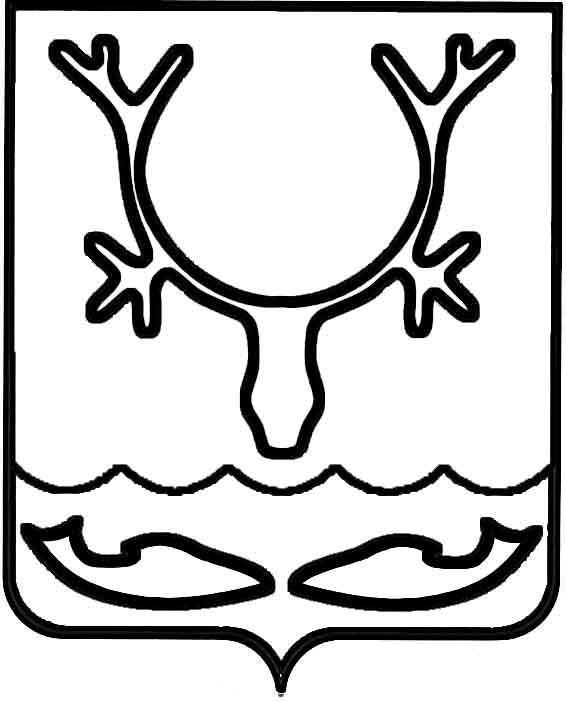 Администрация МО "Городской округ "Город Нарьян-Мар"ПОСТАНОВЛЕНИЕот “____” __________________ № ____________		г. Нарьян-МарВ соответствии с Федеральным законом от 06.10.2003 № 131-ФЗ "Об общих принципах организации местного самоуправления в Российской Федерации" Администрация МО "Городской округ "Город Нарьян-Мар" П О С Т А Н О В Л Я Е Т:1.	Признать утратившим силу постановление Администрации МО "Городской округ "Город Нарьян-Мар" от 29.01.2016 № 87 "Об утверждении Положения о порядке предоставления субсидий юридическим лицам и индивидуальным предпринимателям в целях возмещения недополученных доходов в связи с оказанием услуг по перевозке пассажиров автомобильным транспортом на муниципальных маршрутах".2.	Настоящее постановление вступает в силу с момента подписания и подлежит официальному опубликованию. 1904.2016446О признании утратившим силу постановления Администрации МО "Городской округ "Город Нарьян-Мар"                   от 29.01.2016 № 87 "Об утверждении Положения о порядке предоставления субсидий юридическим лицам и индивидуальным предпринимателям в целях возмещения недополученных доходов                            в связи с оказанием услуг по перевозке пассажиров автомобильным транспортом                на муниципальных маршрутах"И.о. главы МО "Городской округ "Город Нарьян-Мар" А.Б.Бебенин